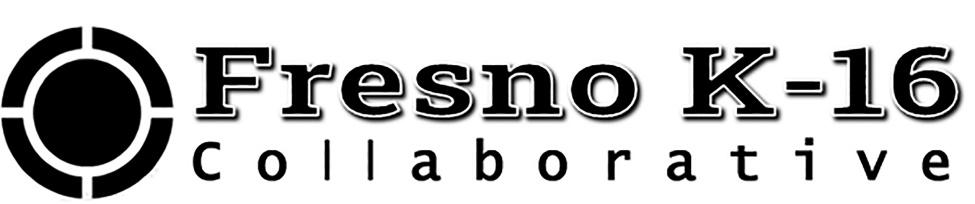 Fresno K-16 Collaborative Executive Steering CommitteeOctober 2, 20203:00 – 4:30 p.m.Link to Proposal Pathway Folders	https://tinyurl.com/FK16C-Pathways  Link to Meeting Materials	https://tinyurl.com/FK16C-SCOct2  Opening:  Meeting called to order by Chair President Carole Goldsmith at 3:08 p.m.Present:President C. Goldsmith (SCCCD), J. Yovino (FCSS), B. Duran (CVHEC), A. Jones (SUSD), B. Nelson (FUSD), P. Parnell (SCCCD), J. Munoz (UC Merced),L. Bennett (Clovis CC), J. Endicott (FPU), A. Jacobo (FCSS), L. Hoff (FPU), C. Nies (UC Merced),  K. Catania (FCSS), R. Pimentel (Fresno City), R. Ramirez (Fresno City), , K. Hammerstrom (Fresno K-16), A. Banks (Fresno K-16), S. Lambert (Fresno K-16)New Business:First 90 Days: Overview of meetings &/or presentations to share about Collaborative work-the Fresno Compact, C2C, Fresno Co. School Trustees Assoc., DRIVE Exec Retreat (Race Equity Plan). Fresno K-16 now fully staffed (Banks, Lambert, Hammerstrom); United Way 21 Day Challenge; English and Math Master’s programs to Upskill Teachers for Dual Enrollment to begin in January.Bank explained the proposal review process.  Proposals were reviewed by min 6 reviewers (internal and external).  14 total proposals were submitted (6 – Accounting, 5 – Single Subject, 3 – Dual Enrollment, 4- Engineering.)  Supplemental forms were sent out.  Second round will be a modified review process with a goal to increase numbers.M/S/Approved:  Approve award of proposals contingent upon receipt of completed supplementals & edits.  Motion by Dr. Bennet (Clovis CC) and second by Dr. Hoff (FPU)Gaps in proposals were identified such as:  Race, Equity & Inclusion PD/Training –(FCC Sponsorship); Outreach and community engagement (Part of REI-FCC; also, FPU Collab marketing);Adult learners –(Sponsor Needed; SCCCD (SCAEC)); Data collaboration – (Sponsor Needed on behalf of C2C (FCSS? FUSD?)); Other?; also, still to be submitted UC Merced, Clovis USD, SCCCDM/S/Approved: Approval to proceed with solicitation of Collaborative Partner round 2 proposals for gaps identified and from Partners who did not participate in Round 1.  Motion by Jim Yovino and second by Ben Duran.Round 2: Rolling process as proposals are submitted and evaluated.Presentation by Drs. Robert Pimental &  Ray Ramirez present on Race, Equity, and Inclusion Outreach Best Practices.Pilot Pathway Working Groups discussed.  Marketing to be added.Adjournment:Meeting adjourned at 4:30.  Next meeting will be held on Friday, Dec 4th, 2020 from 3:00 – 4:30 p.m. on Zoom.sl:khAwarded Proposals - Round 1	 		Collaborative Partner		Ask	Pathways**1	Fresno Unified School District	 $590,000 	Eng, Acctg2	Sanger Unified School District	 $590,000 	Eng3	Central Unified School District	 $590,000 	SS Teacher, Acct, Eng.,MA4	Fresno City College	 	$329,158 	Acctg5	Reedley College			 $590,000 	Eng6a	Brandman University	 	$456,043 	 Acct6b	Brandman University				SS Teacher7a	Fresno State - Acctg		 $590,000 	Acctg7b	Fresno State - SS Teacher			SS Teacher***7c	Fresno State - Eng				Eng8	Clovis Community College	 $590,000 	SS Teacher9	Fresno Pacific University	 $590,000 	SS Teacher, Acct, MA		10	Fresno County SS		 $585,696 	MA11,12	CVHEC,  National University	 $590,000 	MA		 Total Ask - Round 1 			 $6,090,897 	